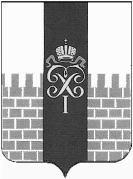 МЕСТНАЯ АДМИНИСТРАЦИЯ МУНИЦИПАЛЬНОГО ОБРАЗОВАНИЯ ГОРОД ПЕТЕРГОФ_____________________________________________________________________________ПОСТАНОВЛЕНИЕ «_27» 10_2014 г.	                                                               №    192___     «Об утверждении муниципальной программы «Оборудование специализированных автостоянок для личного автотранспорта лиц, относящихся к маломобильным группам населения в 2015 году» В соответствии с Бюджетным  кодексом  Российской Федерации, Федеральным Законом «Об общих принципах организации местного самоуправления в Российской Федерации», Законом Санкт-Петербурга «Об организации местного самоуправления  в  Санкт-Петербурге», Уставом муниципального образования город Петергоф и Постановлением местной администрации муниципального образования город Петергоф  № 150 от 26.09.2013 «Об утверждении  Положения о порядке разработки, реализации и оценки эффективности муниципальных программ и о Порядке разработки и реализации планов по непрограммным расходам местного бюджета муниципального образования город Петергоф»  местная администрация муниципального образования город Петергоф   П О С Т А Н О В Л Я Е Т:Утвердить муниципальную программу «Оборудование специализированных автостоянок для личного автотранспорта лиц, относящихся к маломобильным группам населения в 2015 году» (далее Программа) согласно приложений №1,2 к настоящему Постановлению.Постановление вступает в силу с момента обнародования.Контроль над исполнением настоящего постановления  оставляю за собой.И.о. главы местной администрациимуниципального образования город Петергоф                              А.В. Шифман             Приложение  № 1к Постановлению МА МО город Петергоф от «27» _10__ 2014г.  № 192__ПАСПОРТМУНИЦИПАЛЬНОЙ  ПРОГРАММЫПриложение № 2 к Постановлению МА МО город Петергоф  от «____27» 10______ 2014 № _192                                                                                                                            УтвержденоИсполняющий обязанности                        главы местной администрации МО г. Петергоф                                               _______________А.В. Шифман                                                                  «_27»_10__________2014г.МУНИЦИПАЛЬНАЯ   ПРОГРАММА««Оборудование специализированных автостоянок для личного автотранспорта лиц, относящихся к маломобильным группам населения в 2015 году» Характеристика  текущего состояния территории.        Уширение проезда перед жилым домом не имеет обозначенного места для парковки автомобиля, принадлежащего инвалиду, проживающему в доме.2. Цели программы:       Обеспечение доступа инвалидов к жилым зданиям и объектам социальной инфраструктуры.3. Задачи программы:       Обеспечение инвалида местом для парковки личного автомобиля.4. Ожидаемые конечные результаты реализации муниципальной программы:        Обеспечение индивидуальным местом для парковки личного автомобиля инвалидов, проживающих по адресам:- ул.Шахматова, д.16 площадью 17,5 кв.м;- ул.Михайловская, д.5 площадью 17,5 кв.м.- Ропшинское шоссе, д.10 площадью 17,5 кв.м.           5. Сроки реализации муниципальной программы:              -  I - IV кварталы 2015 годаПеречень мероприятий муниципальной программы, ожидаемые конечные результаты реализации и необходимый объём финансирования:Приложение №3: Локальная смета на оборудование специализированной автостоянки для личного автотранспорта лиц, относящихся к маломобильным группам населения,  по адресу: г.Петергоф, ул.Шахматова, д.16.Приложение №4: Локальная смета на оборудование специализированной автостоянки для личного автотранспорта лиц, относящихся к маломобильным группам населения,  по адресу: г.Петергоф, ул.Михайловская, д.5а.Приложение №4: Локальная смета на оборудование специализированной автостоянки для личного автотранспорта лиц, относящихся к маломобильным группам населения,  по адресу: г.Петергоф, Ропшинское шоссе, д.10.Наименование муниципальной  программыОборудование специализированных автостоянок для личного автотранспорта лиц, относящихся к маломобильным группам населения в 2015 годуНаименование вопроса местного значения,  к которому относится муниципальная программаПроведение в установленном порядке минимально необходимых мероприятий по обеспечению доступности городской среды для маломобильных групп населения на территории дворов муниципального образования.Наименование заказчика муниципальной программыМестная администрация Муниципального образования город ПетергофОтветственный исполнитель       муниципальнойпрограммы       Отдел городского хозяйства Местной администрации Муниципального образования город ПетергофЦель муниципальной программыОбеспечение доступа инвалидов к жилым зданиям и объектам социальной инфраструктуры. Основные задачи муниципальной программыОбеспечение инвалидов местами для парковки личного автомобиля.Сроки и этапы реализации муниципальной программыI-IV кварталы 2015 годаОбъемы бюджетных ассигнований   муниципальной программы         27,3 тыс. руб.Ожидаемые конечные результаты реализации муниципальной программыОбеспечение индивидуальным местом для парковки личного автомобиля инвалидов, проживающих по адресам:- ул.Шахматова, д.16 площадью 17,5 кв.м;- ул.Михайловская, д.5 площадью 17,5 кв.м.- Ропшинское шоссе, д.10 площадью 17,5 кв.м.№п/пНаименование мероприятияОжидаемые конечные результатыОжидаемые конечные результатыСрок исполнения мероприятияНеобходимый объём финансирования(тыс.руб.)Прим.№п/пНаименование мероприятияЕдиница измере-нияКол-воСрок исполнения мероприятияНеобходимый объём финансирования(тыс.руб.)Прим.1Оборудование специализированной автостоянки на внутридворовой территории по адресу: г.Петергоф, ул.Шахматова, д.16кв.м17,51-4 квартал9,1Локальная смета на установку дорожных знаков2Оборудование специализированной автостоянки на внутридворовой территории по адресу: г.Петергоф, ул.Михайлоаская, д.5акв.м17,51-4 квартал9,1Локальная смета на установку дорожных знаков3Оборудование специализированной автостоянки на внутридворовой территории по адресу: г.Петергоф, Ропшинское шоссе, д.10кв.м17,51-4 квартал9,1Локальная смета на установку дорожных знаковВСЕГО по Муниципальной программе:27,3